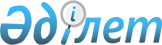 Cарқан ауданы бойынша қоғамдық жұмыстарды ұйымдастыру туралы
					
			Күшін жойған
			
			
		
					Алматы облысы Сарқан ауданы әкімдігінің 2015 жылғы 27 сәуірдегі № 213 қаулысы. Алматы облысы Әділет департаментінде 2015 жылы 18 мамырда № 3168 болып тіркелді. Күші жойылды - Алматы облысы Сарқан аудандық әкімдігінің 2017 жылғы 16 мамырдағы № 107 қаулысымен
      Ескерту. Күші жойылды - Алматы облысы Сарқан аудандық әкімдігінің 16.05.2017 № 107 қаулысымен (алғашқы ресми жарияланған күнінен кейін күнтізбелік он күн өткен соң қолданысқа енгізіледі).

      РҚАО ескертпесі.

      Құжаттың мәтінінде түпнұсқасының пунктуациясы мен орфографиясы сақталған.

      "Халықты жұмыспен қамту туралы" 2001 жылғы 23 қаңтардағы Қазақстан Республикасы Заңының 7-бабының 5) тармақшасына, 20-бабының 5-тармағына және "Халықты жұмыспен қамту туралы" Қазақстан Республикасының 2001 жылғы 23 қаңтардағы Заңын іске асыру жөніндегі шаралар туралы" 2001 жылғы 19 маусымдағы № 836 Қазақстан Республикасы Үкіметінің қаулысына сәйкес, Сарқан ауданының әкімдігі ҚАУЛЫ ЕТЕДІ: 

      1. Сарқан ауданында қоғамдық жұмыстар ұйымдастырылсын. 

      2. Қосымшаға сәйкес, Сарқан ауданы бойынша қоғамдық жұмыстар жүргізілетін ұйымдардың тізбелері, қоғамдық жұмыстардың түрлері, көлемі мен нақты жағдайлары, қатысушылардың еңбегіне төленетін ақының мөлшері және оларды қаржыландырудың көздері бекітілсін, сондай-ақ қоғамдық жұмыстарға сұраныс пен ұсыныс айқындалсын. 

      3. Сарқан ауданы әкімдігінің 2011 жылғы 31 наурыздағы "Ақылы қоғамдық жұмыстарды ұйымдастыру туралы" № 114 қаулысының (нормативтік құқықтық актілердің мемлекеттік тіркеу Тізілімінде 2011 жылдың 31 наурызында № 2-17-101 тіркелген, "Сарқан" аудандық газетінде 2011 жылдың 8 сәуіріндегі № 18 (8907) жарияланған) күші жойылды деп танылсын. 

      4. "Сарқан ауданының жұмыспен қамту және әлеуметтік бағдарламалар бөлімі" мемлекеттік мекемесінің басшысы Тертюбаев Оралбек Шәбденұлына осы қаулы әділет органдарында мемлекеттік тіркелгеннен кейін ресми және мерзімді баспа басылымдарында, сондай-ақ Қазақстан Республикасының Үкіметі айқындаған интернет-ресурста және аудан әкімдігінің интернет-ресурсында жариялау жүктелсін. 

      5. Осы қаулының орындалуын бақылау аудан әкімінің орынбасары Ғалымжан Қанатұлы Маманбаевқа жүктелсін.

      6. Осы қаулы әділет органдарында мемлекеттік тіркелген күннен бастап күшіне енеді және алғашқы ресми жарияланған күнінен кейін күнтізбелік он күн өткен соң қолданысқа енгізіледі. Сарқан ауданы бойынша қоғамдық жұмыстар жүргізілетін ұйымдардың тізбелері, қоғамдық жұмыстардың түрлері, көлемі мен нақты жағдайлары, қатысушылардың еңбегіне төленетін ақының мөлшері және оларды қаржыландырудың көздері, сондай-ақ қоғамдық жұмыстарға сұраныс пен ұсыныс 
      Кестенің жалғасы
					© 2012. Қазақстан Республикасы Әділет министрлігінің «Қазақстан Республикасының Заңнама және құқықтық ақпарат институты» ШЖҚ РМК
				
      Сарқан ауданының әкімі

Е. Қошанбеков
Сарқан ауданы әкімдігінің 2015 жылғы "27" сәуірдегі "Сарқан ауданы бойынша қоғамдық жұмыстарды  ұйымдастыру туралы" № 213 қаулысына қосымша
№
Ұйымдардың тізбесі
Қоғамдық жұмыстардың түрлері
Қоғамдық жұмыстардың көлемі мен нақты жағдайлары

 
№
Ұйымдардың тізбесі
Қоғамдық жұмыстардың түрлері
Көлемі (бір қатысушыға)

 
1
"Сарқан ауданының қалалық округі әкімінің аппараты" мемлекеттік мекемесі 

 
Абаттандыруға, көгалдандыруға

көмек көрсету (құрғақ ағаштарды кесу, шөп шабу, гүл және жас көшеттерді отырғызу, суару, отау, ағаштарды, жол бойындағы бордюрларды әктеу, қар тазалау)

шаруашылық кітаптарды толтыруға көмек көрсету (халық санағын және мал есебін жүргізуде)

мәдени іс-шаралар ұйымдастыруға көмек көрсету (мерекелік шараларға безендіру жұмыстарын жүргізу)

Ұлы Отан соғысына қатысушылардың және олардың жесірлеріне айналасын тазалауға және тұрғын үйді жинастыруға көмек көрсету 

 
500 шаршы метрге дейін

150 құжатқа дейін

3 мәдени іс-шараға дейін

2 отбасыға дейін
2
"Алмалы ауылдық округі әкімінің аппараты" мемлекеттік мекемесі 

 
Абаттандыруға, көгалдандыруға

көмек көрсету (құрғақ ағаштарды кесу, шөп шабу, гүл және жас көшеттерді отырғызу, суару, отау, ағаштарды, жол бойындағы бордюрларды әктеу, қар тазалау)

шаруашылық кітаптарды толтыруға көмек көрсету (халық санағын және мал есебін жүргізуде)

мәдени іс-шаралар ұйымдастыруға көмек көрсету (мерекелік шараларға безендіру жұмыстарын жүргізу)

Ұлы Отан соғысына қатысушылардың және олардың жесірлеріне айналасын тазалауға және тұрғын үйді жинастыруға көмек көрсету 

 
500 шаршы метрге дейін

50 құжатқа дейін

3 мәдени іс-шараға дейін

1 отбасы
3
"Амангелді ауылдық округі әкімінің аппараты" мемлекеттік мекемесі 

 
Абаттандыруға, көгалдандыруға

көмек көрсету (құрғақ ағаштарды кесу, шөп шабу, гүл және жас көшеттерді отырғызу, суару, отау, ағаштарды, жол бойындағы бордюрларды әктеу, қар тазалау)

шаруашылық кітаптарды толтыруға көмек көрсету (халық санағын және мал есебін жүргізуде)

мәдени іс-шаралар ұйымдастыруға көмек көрсету (мерекелік шараларға безендіру жұмыстарын жүргізу)

 
500 шаршы метрге дейін

50 құжатқа дейін

2 мәдени 

іс-шараға дейін

 
4

 
"Аманбөктер ауылдық округі әкімінің аппараты" мемлекеттік мекемесі 

 
Абаттандыруға, көгалдандыруға

көмек көрсету (құрғақ ағаштарды кесу, шөп шабу, гүл және жас көшеттерді отырғызу, суару, отау, ағаштарды, жол бойындағы бордюрларды әктеу, қар тазалау)

шаруашылық кітаптарды толтыруға көмек көрсету (халық санағын және мал есебін жүргізуде)

мәдени іс-шаралар ұйымдастыруға көмек көрсету (мерекелік шараларға безендіру жұмыстарын жүргізу)
500 шаршы метрге дейін

50 құжатқа дейін

2 мәдени 

іс-шараға дейін

 
5
"Екіаша ауылдық округі әкімінің аппараты" мемлекеттік мекемесі 

 
Абаттандыруға, көгалдандыруға

көмек көрсету (құрғақ ағаштарды кесу, шөп шабу, гүл және жас көшеттерді отырғызу, суару, отау, ағаштарды, жол бойындағы бордюрларды әктеу, қар тазалау)

шаруашылық кітаптарды толтыруға көмек көрсету (халық санағын және мал есебін жүргізуде)

мәдени іс-шаралар ұйымдастыруға көмек көрсету (мерекелік шараларға безендіру жұмыстарын жүргізу)

Ұлы Отан соғысына қатысушылардың және олардың жесірлеріне айналасын тазалауға және тұрғын үйді жинастыруға көмек көрсету

мүгедектерге көмек көрсету (азық-түліктерін, дәрігерлердің рецепті бойынша дәрі-дәрмектерін жеткізіп беру)

 
500 шаршы метрге дейін

50 құжатқа дейін

2 мәдени 

іс-шараға дейін

1 отбасы

3 мүгедекке дейін
6
"Бақалы ауылдық округі әкімінің аппараты" мемлекеттік мекемесі 

 
Абаттандыруға, көгалдандыруға

көмек көрсету (құрғақ ағаштарды кесу, шөп шабу, гүл және жас көшеттерді отырғызу, суару, отау, ағаштарды, жол бойындағы бордюрларды әктеу, қар тазалау)

шаруашылық кітаптарды толтыруға көмек көрсету (халық санағын және мал есебін жүргізуде)

мәдени іс-шаралар ұйымдастыруға көмек көрсету (мерекелік шараларға безендіру жұмыстарын жүргізу)
500 шаршы метрге дейін

50 құжатқа дейін

2 мәдени 

іс-шараға дейін

 
7
"Қойлық ауылдық округі әкімінің аппараты" мемлекеттік мекемесі 

 
Абаттандыруға, көгалдандыруға

көмек көрсету (құрғақ ағаштарды кесу, шөп шабу, гүл және жас көшеттерді отырғызу, суару, отау, ағаштарды, жол бойындағы бордюрларды әктеу, қар тазалау)

шаруашылық кітаптарды толтыруға көмек көрсету (халық санағын және мал есебін жүргізуде)

мәдени іс-шаралар ұйымдастыруға көмек көрсету (мерекелік шараларға безендіру жұмыстарын жүргізу)

мүгедектерге көмек көрсету (азық-түліктерін, дәрігерлердің рецепті бойынша дәрі-дәрмектерін жеткізіп беру)
500 шаршы метрге дейін

50 құжатқа дейін

2 мәдени 

іс-шараға дейін

3 мүгедекке дейін
8
"Қарабөгет ауылдық округі әкімінің аппараты" мемлекеттік мекемесі 

 
Абаттандыруға, көгалдандыруға

көмек көрсету (құрғақ ағаштарды кесу, шөп шабу, гүл және жас көшеттерді отырғызу, суару, отау, ағаштарды, жол бойындағы бордюрларды әктеу, қар тазалау)

шаруашылық кітаптарды толтыруға көмек көрсету (халық санағын және мал есебін жүргізуде)

мәдени іс-шаралар ұйымдастыруға көмек көрсету (мерекелік шараларға безендіру жұмыстарын жүргізу)

 
500 шаршы метрге дейін

50 құжатқа дейін

2 мәдени 

іс-шараға дейін

 
9
"Черкасск ауылдық округі әкімінің аппараты" мемлекеттік мекемесі 

 
Абаттандыруға, көгалдандыруға

көмек көрсету (құрғақ ағаштарды кесу, шөп шабу, гүл және жас көшеттерді отырғызу, суару, отау, ағаштарды, жол бойындағы бордюрларды әктеу, қар тазалау)

шаруашылық кітаптарды толтыруға көмек көрсету (халық санағын және мал есебін жүргізуде)

мәдени іс-шаралар ұйымдастыруға көмек көрсету (мерекелік шараларға безендіру жұмыстарын жүргізу)

 
500 шаршы метрге дейін

50 құжатқа дейін

2 мәдени

 іс-шараға дейін

 
10
"Шатырбай ауылдық округі әкімінің аппараты" мемлекеттік мекемесі 

 
Абаттандыруға, көгалдандыруға

көмек көрсету (құрғақ ағаштарды кесу, шөп шабу, гүл және жас көшеттерді отырғызу, суару, отау, ағаштарды, жол бойындағы бордюрларды әктеу, қар тазалау)

шаруашылық кітаптарды толтыруға көмек көрсету (халық санағын және мал есебін жүргізуде)

мәдени іс-шаралар ұйымдастыруға көмек көрсету (мерекелік шараларға безендіру жұмыстарын жүргізу)

 
500 шаршы метрге дейін

50 құжатқа дейін

2 мәдени 

іс-шараға дейін

 
11
"Көктерек ауылдық округі әкімінің аппараты" мемлекеттік мекемесі 

 
Абаттандыруға, көгалдандыруға

көмек көрсету (құрғақ ағаштарды кесу, шөп шабу, гүл және жас көшеттерді отырғызу, суару, отау, ағаштарды, жол бойындағы бордюрларды әктеу, қар тазалау)

шаруашылық кітаптарды толтыруға көмек көрсету (халық санағын және мал есебін жүргізуде)

мәдени іс-шаралар ұйымдастыруға көмек көрсету (мерекелік шараларға безендіру жұмыстарын жүргізу)
500 шаршы метрге дейін

50 құжатқа дейін

2 мәдени

іс-шараға дейін

 
12
" Лепсі

ауылдық округі әкімінің аппараты" мемлекеттік мекемесі 

 
Абаттандыруға, көгалдандыруға

көмек көрсету (құрғақ ағаштарды кесу, шөп шабу, гүл және жас көшеттерді отырғызу, суару, отау, ағаштарды, жол бойындағы бордюрларды әктеу, қар тазалау)

шаруашылық кітаптарды толтыруға көмек көрсету (халық санағын және мал есебін жүргізуде)

мәдени іс-шаралар ұйымдастыруға көмек көрсету (мерекелік шараларға безендіру жұмыстарын жүргізу)

мүгедектерге көмек көрсету (азық-түліктерін, дәрігерлердің рецепті бойынша дәрі-дәрмектерін жеткізіп беру)
500 шаршы метрге дейін

50 құжатқа дейін

2 мәдени 

іс-шараға дейін

3 мүгедекке дейін

 
13
"Қарашыған ауылдық округі әкімінің аппараты" мемлекеттік мекемесі 

 
Абаттандыруға, көгалдандыруға

көмек көрсету (құрғақ ағаштарды кесу, шөп шабу, гүл және жас көшеттерді отырғызу, суару, отау, ағаштарды, жол бойындағы бордюрларды әктеу, қар тазалау)

шаруашылық кітаптарды толтыруға көмек көрсету (халық санағын және мал есебін жүргізуде)

мәдени іс-шаралар ұйымдастыруға көмек көрсету (мерекелік шараларға безендіру жұмыстарын жүргізу)

мүгедектерге көмек көрсету (азық-түліктерін, дәрігерлердің рецепті бойынша дәрі-дәрмектерін жеткізіп беру)
500 шаршы метрге дейін

50 құжатқа дейін

2 мәдени 

іс-шараға дейін

2 мүгедекке дейін
14
"Қазақстан Республикасы Ішкі істер министрлігі Төтенше жағдайлар комитеті Алматы облысының Төтенше жағдайлар департаменті Сарқан ауданының төтенше жағдайлар бөлімі" республикалық мемлекеттік мекемесі
Мұрағатқа өткізілетін құжаттарды өңдеу (тігу, түптеу, нөмірлеу)

 
50 құжатқа дейін

 
15
"Зейнетақы төлеу жөніндегі орталығының" Алматы облыстық филиалы Сарқанд аудандық бөлімшесі
Мұрағатқа өткізілетін құжаттарды өңдеу (тігу, түптеу, нөмірлеу)

 
100 құжатқа дейін
16
Қазақстан Республикасы Әділет министрлігінің "Жылжымайтын мүлік орталығы" шаруашылық жүргізу құқығындағы республикалық кәсіпорынның Алматы облыстық филиалының Сарқан аудандық бөлімшесі
Мұрағатқа өткізілетін құжаттарды өңдеу (тігу, түптеу, нөмірлеу)

 
200 құжатқа дейін
17
"Қазақстан Республикасы Әділет Министрлігі Алматы облысы Әділет департаментінің Сарқан ауданының әділет басқармасы" мемлекеттік мекемесі
Мұрағатқа өткізілетін құжаттарды өңдеу (тігу, түптеу, нөмірлеу)

 
200 құжатқа дейін
18
"Сарқан ауданды жұмыспен қамту және әлеуметтік бағдарламалар бөлімі" мемлекеттік мекемесі

 
Курьерлік жұмыс (хат тарату)

мұрағатқа өткізілетін құжаттарды өңдеу (тігу, түптеу, нөмірлеу)

 
300 құжатқа дейін

100 құжатқа дейін
19
Қазақстан Республикасы Қорғаныс министрлігінің "Алматы облысы Сарқан ауданының қорғаныс істері жөніндегі бөлімі" республикалық мемлекеттік мекемесі
Қарулы күштер қатарына шақыру қағаздарын тарату
100 шақыру қағазына дейін
20
"Нұр Отан" партиясы" қоғамдық бірлестігінің Алматы облысы Сарқан аудандық филиалы
Құжаттарды өңдеу бойынша техникалық жұмыстарды жүргізуге көмек көрсету (құжаттарды көбейту және тарату)
200 құжатқа дейін
21
"Сарқан ауданының жер қатынастары бөлімі" мемлекеттік мекемесі
Мұрағатқа өткізілетін құжаттарды өңдеу (тігу, түптеу, нөмірлеу)

 
300 құжатқа дейін
22
"Республикалық фитосанитарлық диагностика және болжамдар әдістемелік орталығы" мемлекеттік мекемесінің Алматы облысы Сарқан аудандық филиалы
Мұрағатқа өткізілетін құжаттарды өңдеу (тігу, түптеу, нөмірлеу)

 
300 құжатқа дейін
23
"Алматы облысының мемлекеттік мұрағаты" коммуналдық мемлекеттік мекемесінің Сарқан филиалы
Мұрағатқа өткізілетін құжаттарды өңдеу (тігу, түптеу, нөмірлеу)

 
300 құжатқа дейін
Қоғамдық жұмыстардың көлемі мен нақты жағдайлары

 
Қатысушылардың еңбегіне төленетін ақының мөлшері
Қаржылан дыру көздері
Қаржылан дыру көздері
Сұраныс (қатысу-шы)
Ұсы-ныс (қаты-

сушы)
Ұсы-ныс (қаты-

сушы)
Ұсы-ныс (қаты-

сушы)
Нақты жағдайлары

 
Қоғамдық жұмыстар уақытша жұмыс орындарын ашу жолымен ұйымдастырылады және әдейі жұмыссыздар үшін арналған. Жұмыссыздарды қоғамдық жұмыстарға жіберуді аудандық жұмыспен қамту және әлеуметтік бағдарламалар бөлімі тіркелу күніне сәйкес кезектілік тәртібімен жүзеге асырады. Мақсатты топтарға кіретін жұмыссыздардың қоғамдық жұмыстарға басым тәртіппен қатысуға құқығы бар. Жұмыс беруші мен қоғамдық жұмыстарға қатысатын жұмыссыз арасында еңбек заңнамасына сәйкес еңбек шарты жасалады.
Қазақстан Республикасының

заңнамасында белгіленген ең төменгі айлық жалақының 

1,5 мөлшерінде
Қазақстан Республикасының

заңнамасында белгіленген ең төменгі айлық жалақының 

1,5 мөлшерінде
Жергілікті бюджет
132
132
132
Қоғамдық жұмыстар уақытша жұмыс орындарын ашу жолымен ұйымдастырылады және әдейі жұмыссыздар үшін арналған. Жұмыссыздарды қоғамдық жұмыстарға жіберуді аудандық жұмыспен қамту және әлеуметтік бағдарламалар бөлімі тіркелу күніне сәйкес кезектілік тәртібімен жүзеге асырады. Мақсатты топтарға кіретін жұмыссыздардың қоғамдық жұмыстарға басым тәртіппен қатысуға құқығы бар. Жұмыс беруші мен қоғамдық жұмыстарға қатысатын жұмыссыз арасында еңбек заңнамасына сәйкес еңбек шарты жасалады.
Қазақстан Республикасының

заңнамасында белгіленген ең төменгі айлық жалақының 

1,5 мөлшерінде
Қазақстан Республикасының

заңнамасында белгіленген ең төменгі айлық жалақының 

1,5 мөлшерінде
Жергілікті бюджет
35
35
35
Қоғамдық жұмыстар уақытша жұмыс орындарын ашу жолымен ұйымдастырылады және әдейі жұмыссыздар үшін арналған. Жұмыссыздарды қоғамдық жұмыстарға жіберуді аудандық жұмыспен қамту және әлеуметтік бағдарламалар бөлімі тіркелу күніне сәйкес кезектілік тәртібімен жүзеге асырады. Мақсатты топтарға кіретін жұмыссыздардың қоғамдық жұмыстарға басым тәртіппен қатысуға құқығы бар. Жұмыс беруші мен қоғамдық жұмыстарға қатысатын жұмыссыз арасында еңбек заңнамасына сәйкес еңбек шарты жасалады.

 
Қазақстан Республикасының

заңнамасында белгіленген ең төменгі айлық жалақының 

1,5 мөлшерінде
Қазақстан Республикасының

заңнамасында белгіленген ең төменгі айлық жалақының 

1,5 мөлшерінде
Жергілікті бюджет
14
14
14
Қоғамдық жұмыстар уақытша жұмыс орындарын ашу жолымен ұйымдастырылады және әдейі жұмыссыздар үшін арналған. Жұмыссыздарды қоғамдық жұмыстарға жіберуді аудандық жұмыспен қамту және әлеуметтік бағдарламалар бөлімі тіркелу күніне сәйкес кезектілік тәртібімен жүзеге асырады. Мақсатты топтарға кіретін жұмыссыздардың қоғамдық жұмыстарға басым тәртіппен қатысуға құқығы бар. Жұмыс беруші мен қоғамдық жұмыстарға қатысатын жұмыссыз арасында еңбек заңнамасына сәйкес еңбек шарты жасалады.
Қазақстан Республикасының

заңнамасында белгіленген ең төменгі айлық жалақының 

1,5 мөлшерінде
Қазақстан Республикасының

заңнамасында белгіленген ең төменгі айлық жалақының 

1,5 мөлшерінде
Жергілікті бюджет
5
5
5
Қоғамдық жұмыстар уақытша жұмыс орындарын ашу жолымен ұйымдастырылады және әдейі жұмыссыздар үшін арналған. Жұмыссыздарды қоғамдық жұмыстарға жіберуді аудандық жұмыспен қамту және әлеуметтік бағдарламалар бөлімі тіркелу күніне сәйкес кезектілік тәртібімен жүзеге асырады. Мақсатты топтарға кіретін жұмыссыздардың қоғамдық жұмыстарға басым тәртіппен қатысуға құқығы бар. Жұмыс беруші мен қоғамдық жұмыстарға қатысатын жұмыссыз арасында еңбек заңнамасына сәйкес еңбек шарты жасалады.
Қазақстан Республикасының

заңнамасында белгіленген ең төменгі айлық жалақының 

1,5 мөлшерінде
Қазақстан Республикасының

заңнамасында белгіленген ең төменгі айлық жалақының 

1,5 мөлшерінде
Жергілікті бюджет
25
25
25
Қоғамдық жұмыстар уақытша жұмыс орындарын ашу жолымен ұйымдастырылады және әдейі жұмыссыздар үшін арналған. Жұмыссыздарды қоғамдық жұмыстарға жіберуді аудандық жұмыспен қамту және әлеуметтік бағдарламалар бөлімі тіркелу күніне сәйкес кезектілік тәртібімен жүзеге асырады. Мақсатты топтарға кіретін жұмыссыздардың қоғамдық жұмыстарға басым тәртіппен қатысуға құқығы бар. Жұмыс беруші мен қоғамдық жұмыстарға қатысатын жұмыссыз арасында еңбек заңнамасына сәйкес еңбек шарты жасалады.
Қазақстан Республикасының

заңнамасында белгіленген ең төменгі айлық жалақының 

1,5 мөлшерінде
Қазақстан Республикасының

заңнамасында белгіленген ең төменгі айлық жалақының 

1,5 мөлшерінде
Жергілікті бюджет
10
10
10
Қоғамдық жұмыстар уақытша жұмыс орындарын ашу жолымен ұйымдастырылады және әдейі жұмыссыздар үшін арналған. Жұмыссыздарды қоғамдық жұмыстарға жіберуді аудандық жұмыспен қамту және әлеуметтік бағдарламалар бөлімі тіркелу күніне сәйкес кезектілік тәртібімен жүзеге асырады. Мақсатты топтарға кіретін жұмыссыздардың қоғамдық жұмыстарға басым тәртіппен қатысуға құқығы бар. Жұмыс беруші мен қоғамдық жұмыстарға қатысатын жұмыссыз арасында еңбек заңнамасына сәйкес еңбек шарты жасалады.
Қазақстан Республикасының

заңнамасында белгіленген ең төменгі айлық жалақының 

1,5 мөлшерінде
Қазақстан Республикасының

заңнамасында белгіленген ең төменгі айлық жалақының 

1,5 мөлшерінде
Жергілікті бюджет
38
38
38
Қоғамдық жұмыстар уақытша жұмыс орындарын ашу жолымен ұйымдастырылады және әдейі жұмыссыздар үшін арналған. Жұмыссыздарды қоғамдық жұмыстарға жіберуді аудандық жұмыспен қамту және әлеуметтік бағдарламалар бөлімі тіркелу күніне сәйкес кезектілік тәртібімен жүзеге асырады. Мақсатты топтарға кіретін жұмыссыздардың қоғамдық жұмыстарға басым тәртіппен қатысуға құқығы бар. Жұмыс беруші мен қоғамдық жұмыстарға қатысатын жұмыссыз арасында еңбек заңнамасына сәйкес еңбек шарты жасалады.
Қазақстан Республикасының

заңнамасында белгіленген ең төменгі айлық жалақының 

1,5 мөлшерінде
Қазақстан Республикасының

заңнамасында белгіленген ең төменгі айлық жалақының 

1,5 мөлшерінде
Жергілікті бюджет
20
20
20
Қоғамдық жұмыстар уақытша жұмыс орындарын ашу жолымен ұйымдастырылады және әдейі жұмыссыздар үшін арналған. Жұмыссыздарды қоғамдық жұмыстарға жіберуді аудандық жұмыспен қамту және әлеуметтік бағдарламалар бөлімі тіркелу күніне сәйкес кезектілік тәртібімен жүзеге асырады. Мақсатты топтарға кіретін жұмыссыздардың қоғамдық жұмыстарға басым тәртіппен қатысуға құқығы бар. Жұмыс беруші мен қоғамдық жұмыстарға қатысатын жұмыссыз арасында еңбек заңнамасына сәйкес еңбек шарты жасалады.
Қазақстан Республикасының

заңнамасында белгіленген ең төменгі айлық жалақының 

1,5 мөлшерінде
Қазақстан Республикасының

заңнамасында белгіленген ең төменгі айлық жалақының 

1,5 мөлшерінде
Жергілікті бюджет
28
28
28
Қоғамдық жұмыстар уақытша жұмыс орындарын ашу жолымен ұйымдастырылады және әдейі жұмыссыздар үшін арналған. Жұмыссыздарды қоғамдық жұмыстарға жіберуді аудандық жұмыспен қамту және әлеуметтік бағдарламалар бөлімі тіркелу күніне сәйкес кезектілік тәртібімен жүзеге асырады. Мақсатты топтарға кіретін жұмыссыздардың қоғамдық жұмыстарға басым тәртіппен қатысуға құқығы бар. Жұмыс беруші мен қоғамдық жұмыстарға қатысатын жұмыссыз арасында еңбек заңнамасына сәйкес еңбек шарты жасалады.
Қазақстан Республикасының

заңнамасында белгіленген ең төменгі айлық жалақының 

1,5 мөлшерінде
Қазақстан Республикасының

заңнамасында белгіленген ең төменгі айлық жалақының 

1,5 мөлшерінде
Жергілікті бюджет
5
5
5
Қоғамдық жұмыстар уақытша жұмыс орындарын ашу жолымен ұйымдастырылады және әдейі жұмыссыздар үшін арналған. Жұмыссыздарды қоғамдық жұмыстарға жіберуді аудандық жұмыспен қамту және әлеуметтік бағдарламалар бөлімі тіркелу күніне сәйкес кезектілік тәртібімен жүзеге асырады. Мақсатты топтарға кіретін жұмыссыздардың қоғамдық жұмыстарға басым тәртіппен қатысуға құқығы бар. Жұмыс беруші мен қоғамдық жұмыстарға қатысатын жұмыссыз арасында еңбек заңнамасына сәйкес еңбек шарты жасалады.
Қазақстан Республикасының

заңнамасында белгіленген ең төменгі айлық жалақының 

1,5 мөлшерінде
Қазақстан Республикасының

заңнамасында белгіленген ең төменгі айлық жалақының 

1,5 мөлшерінде
Жергілікті бюджет
10
10
10
Қоғамдық жұмыстар уақытша жұмыс орындарын ашу жолымен ұйымдастырылады және әдейі жұмыссыздар үшін арналған. Жұмыссыздарды қоғамдық жұмыстарға жіберуді аудандық жұмыспен қамту және әлеуметтік бағдарламалар бөлімі тіркелу күніне сәйкес кезектілік тәртібімен жүзеге асырады. Мақсатты топтарға кіретін жұмыссыздардың қоғамдық жұмыстарға басым тәртіппен қатысуға құқығы бар. Жұмыс беруші мен қоғамдық жұмыстарға қатысатын жұмыссыз арасында еңбек заңнамасына сәйкес еңбек шарты жасалады.
Қазақстан Республикасының

заңнамасында белгіленген ең төменгі айлық жалақының 

1,5 мөлшерінде
Қазақстан Республикасының

заңнамасында белгіленген ең төменгі айлық жалақының 

1,5 мөлшерінде
Жергілікті бюджет
62
62
62
Қоғамдық жұмыстар уақытша жұмыс орындарын ашу жолымен ұйымдастырылады және әдейі жұмыссыздар үшін арналған. Жұмыссыздарды қоғамдық жұмыстарға жіберуді аудандық жұмыспен қамту және әлеуметтік бағдарламалар бөлімі тіркелу күніне сәйкес кезектілік тәртібімен жүзеге асырады. Мақсатты топтарға кіретін жұмыссыздардың қоғамдық жұмыстарға басым тәртіппен қатысуға құқығы бар. Жұмыс беруші мен қоғамдық жұмыстарға қатысатын жұмыссыз арасында еңбек заңнамасына сәйкес еңбек шарты жасалады.
Қазақстан Республикасының

заңнамасында белгіленген ең төменгі айлық жалақының 

1,5 мөлшерінде
Қазақстан Республикасының

заңнамасында белгіленген ең төменгі айлық жалақының 

1,5 мөлшерінде
Жергілікті бюджет
10
10
10
Қоғамдық жұмыстар уақытша жұмыс орындарын ашу жолымен ұйымдастырылады және әдейі жұмыссыздар үшін арналған. Жұмыссыздарды қоғамдық жұмыстарға жіберуді аудандық жұмыспен қамту және әлеуметтік бағдарламалар бөлімі тіркелу күніне сәйкес кезектілік тәртібімен жүзеге асырады. Мақсатты топтарға кіретін жұмыссыздардың қоғамдық жұмыстарға басым тәртіппен қатысуға құқығы бар. Жұмыс беруші мен қоғамдық жұмыстарға қатысатын жұмыссыз арасында еңбек заңнамасына сәйкес еңбек шарты жасалады.
Қазақстан Республикасының

заңнамасында белгіленген ең төменгі айлық жалақының 

1,5 мөлшерінде
Қазақстан Республикасының

заңнамасында белгіленген ең төменгі айлық жалақының 

1,5 мөлшерінде
Жергілікті бюджет
3
3
3
Қоғамдық жұмыстар уақытша жұмыс орындарын ашу жолымен ұйымдастырылады және әдейі жұмыссыздар үшін арналған. Жұмыссыздарды қоғамдық жұмыстарға жіберуді аудандық жұмыспен қамту және әлеуметтік бағдарламалар бөлімі тіркелу күніне сәйкес кезектілік тәртібімен жүзеге асырады. Мақсатты топтарға кіретін жұмыссыздардың қоғамдық жұмыстарға басым тәртіппен қатысуға құқығы бар. Жұмыс беруші мен қоғамдық жұмыстарға қатысатын жұмыссыз арасында еңбек заңнамасына сәйкес еңбек шарты жасалады.
Қазақстан Республикасының

заңнамасында белгіленген ең төменгі айлық жалақының 

1,5 мөлшерінде
Қазақстан Республикасының

заңнамасында белгіленген ең төменгі айлық жалақының 

1,5 мөлшерінде
Жергілікті бюджет
15
15
15
Қоғамдық жұмыстар уақытша жұмыс орындарын ашу жолымен ұйымдастырылады және әдейі жұмыссыздар үшін арналған. Жұмыссыздарды қоғамдық жұмыстарға жіберуді аудандық жұмыспен қамту және әлеуметтік бағдарламалар бөлімі тіркелу күніне сәйкес кезектілік тәртібімен жүзеге асырады. Мақсатты топтарға кіретін жұмыссыздардың қоғамдық жұмыстарға басым тәртіппен қатысуға құқығы бар. Жұмыс беруші мен қоғамдық жұмыстарға қатысатын жұмыссыз арасында еңбек заңнамасына сәйкес еңбек шарты жасалады.

 
Қазақстан Республикасының

заңнамасында белгіленген ең төменгі айлық жалақының 

1,5 мөлшерінде
Қазақстан Республикасының

заңнамасында белгіленген ең төменгі айлық жалақының 

1,5 мөлшерінде
Жергілікті бюджет
14
14
14
Қоғамдық жұмыстар уақытша жұмыс орындарын ашу жолымен ұйымдастырылады және әдейі жұмыссыздар үшін арналған. Жұмыссыздарды қоғамдық жұмыстарға жіберуді аудандық жұмыспен қамту және әлеуметтік бағдарламалар бөлімі тіркелу күніне сәйкес кезектілік тәртібімен жүзеге асырады. Мақсатты топтарға кіретін жұмыссыздардың қоғамдық жұмыстарға басым тәртіппен қатысуға құқығы бар. Жұмыс беруші мен қоғамдық жұмыстарға қатысатын жұмыссыз арасында еңбек заңнамасына сәйкес еңбек шарты жасалады.

 
Қазақстан Республикасының

заңнамасында белгіленген ең төменгі айлық жалақының 

1,5 мөлшерінде
Қазақстан Республикасының

заңнамасында белгіленген ең төменгі айлық жалақының 

1,5 мөлшерінде
Жергілікті бюджет
8
8
8
Қоғамдық жұмыстар уақытша жұмыс орындарын ашу жолымен ұйымдастырылады және әдейі жұмыссыздар үшін арналған. Жұмыссыздарды қоғамдық жұмыстарға жіберуді аудандық жұмыспен қамту және әлеуметтік бағдарламалар бөлімі тіркелу күніне сәйкес кезектілік тәртібімен жүзеге асырады. Мақсатты топтарға кіретін жұмыссыздардың қоғамдық жұмыстарға басым тәртіппен қатысуға құқығы бар. Жұмыс беруші мен қоғамдық жұмыстарға қатысатын жұмыссыз арасында еңбек заңнамасына сәйкес еңбек шарты жасалады.
Қазақстан Республикасының

заңнамасында белгіленген ең төменгі айлық жалақының 

1,5 мөлшерінде
Қазақстан Республикасының

заңнамасында белгіленген ең төменгі айлық жалақының 

1,5 мөлшерінде
Жергілікті бюджет
15
15
15
Қоғамдық жұмыстар уақытша жұмыс орындарын ашу жолымен ұйымдастырылады және әдейі жұмыссыздар үшін арналған. Жұмыссыздарды қоғамдық жұмыстарға жіберуді аудандық жұмыспен қамту және әлеуметтік бағдарламалар бөлімі тіркелу күніне сәйкес кезектілік тәртібімен жүзеге асырады. Мақсатты топтарға кіретін жұмыссыздардың қоғамдық жұмыстарға басым тәртіппен қатысуға құқығы бар. Жұмыс беруші мен қоғамдық жұмыстарға қатысатын жұмыссыз арасында еңбек заңнамасына сәйкес еңбек шарты жасалады.
Қазақстан Республикасының

заңнамасында белгіленген ең төменгі айлық жалақының 

1,5 мөлшерінде
Қазақстан Республикасының

заңнамасында белгіленген ең төменгі айлық жалақының 

1,5 мөлшерінде
Жергілікті бюджет
20
20
20
Қоғамдық жұмыстар уақытша жұмыс орындарын ашу жолымен ұйымдастырылады және әдейі жұмыссыздар үшін арналған. Жұмыссыздарды қоғамдық жұмыстарға жіберуді аудандық жұмыспен қамту және әлеуметтік бағдарламалар бөлімі тіркелу күніне сәйкес кезектілік тәртібімен жүзеге асырады. Мақсатты топтарға кіретін жұмыссыздардың қоғамдық жұмыстарға басым тәртіппен қатысуға құқығы бар. Жұмыс беруші мен қоғамдық жұмыстарға қатысатын жұмыссыз арасында еңбек заңнамасына сәйкес еңбек шарты жасалады.
Қазақстан Республикасының

заңнамасында белгіленген ең төменгі айлық жалақының 

1,5 мөлшерінде
Қазақстан Республикасының

заңнамасында белгіленген ең төменгі айлық жалақының 

1,5 мөлшерінде
Жергілікті бюджет
4
4
4
Қоғамдық жұмыстар уақытша жұмыс орындарын ашу жолымен ұйымдастырылады және әдейі жұмыссыздар үшін арналған. Жұмыссыздарды қоғамдық жұмыстарға жіберуді аудандық жұмыспен қамту және әлеуметтік бағдарламалар бөлімі тіркелу күніне сәйкес кезектілік тәртібімен жүзеге асырады. Мақсатты топтарға кіретін жұмыссыздардың қоғамдық жұмыстарға басым тәртіппен қатысуға құқығы бар. Жұмыс беруші мен қоғамдық жұмыстарға қатысатын жұмыссыз арасында еңбек заңнамасына сәйкес еңбек шарты жасалады.
Қазақстан Республикасының

заңнамасында белгіленген ең төменгі айлық жалақының 

1,5 мөлшерінде
Қазақстан Республикасының

заңнамасында белгіленген ең төменгі айлық жалақының 

1,5 мөлшерінде
Жергілікті бюджет
3
3
3
Қоғамдық жұмыстар уақытша жұмыс орындарын ашу жолымен ұйымдастырылады және әдейі жұмыссыздар үшін арналған. Жұмыссыздарды қоғамдық жұмыстарға жіберуді аудандық жұмыспен қамту және әлеуметтік бағдарламалар бөлімі тіркелу күніне сәйкес кезектілік тәртібімен жүзеге асырады. Мақсатты топтарға кіретін жұмыссыздардың қоғамдық жұмыстарға басым тәртіппен қатысуға құқығы бар. Жұмыс беруші мен қоғамдық жұмыстарға қатысатын жұмыссыз арасында еңбек заңнамасына сәйкес еңбек шарты жасалады.
Қазақстан Республикасының

заңнамасында белгіленген ең төменгі айлық жалақының 

1,5 мөлшерінде
Қазақстан Республикасының

заңнамасында белгіленген ең төменгі айлық жалақының 

1,5 мөлшерінде
Жергілікті бюджет
9
9
9
Қоғамдық жұмыстар уақытша жұмыс орындарын ашу жолымен ұйымдастырылады және әдейі жұмыссыздар үшін арналған. Жұмыссыздарды қоғамдық жұмыстарға жіберуді аудандық жұмыспен қамту және әлеуметтік бағдарламалар бөлімі тіркелу күніне сәйкес кезектілік тәртібімен жүзеге асырады. Мақсатты топтарға кіретін жұмыссыздардың қоғамдық жұмыстарға басым тәртіппен қатысуға құқығы бар. Жұмыс беруші мен қоғамдық жұмыстарға қатысатын жұмыссыз арасында еңбек заңнамасына сәйкес еңбек шарты жасалады.
Қазақстан Республикасының

заңнамасында белгіленген ең төменгі айлық жалақының 

1,5 мөлшерінде
Қазақстан Республикасының

заңнамасында белгіленген ең төменгі айлық жалақының 

1,5 мөлшерінде
Жергілікті бюджет
15
15
15